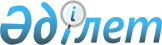 Об утверждении норм образования и накопления коммунальных отходов, тарифов на сбор, вывоз, захоронение и утилизацию коммунальных отходов по городу Арыс
					
			Утративший силу
			
			
		
					Решение Арысского городского маслихата Южно-Казахстанской области от 20 марта 2015 года № 38/224-V. Зарегистрировано Департаментом юстиции Южно-Казахстанской области 20 апреля 2015 года № 3143. Утратило силу решением Арысского городского маслихата Южно-Казахстанской области от 29 сентября 2015 года № 44/269-V      Сноска. Утратило силу решением Арысского городского маслихата Южно-Казахстанской области от 29.09.2015 № 44/269-V.

      В соответствии с подпунктами 1) и 2) статьи 19-1 Экологического кодекса Республики Казахстан от 9 января 2007 года, подпунктом 15) пункта 1 статьи 6 Закона Республики Казахстан от 23 января 2001 года «О местном государственном управлении и самоуправлении в Республике Казахстан» и постановлением Правительства Республики Казахстан от 22 ноября 2011 года № 1370 «Об утверждении Типовых правил расчета норм образования и накопления коммунальных отходов», Арысский городской маслихат РЕШИЛ:



      1. Утвердить:

      1) нормы образования и накопления коммунальных отходов по городу Арыс согласно приложению 1 к настоящему решению;

      2) тарифы на сбор, вывоз, захоронение, утилизацию коммунальных отходов по городу Арыс согласно приложению 2 к настоящему решению.



      2. Настоящее решение вводится в действие по истечении десяти календарных дней после дня его первого официального опубликования.

      

      Председатель сессии

      городского маслихата                       К. Баймурзаев

      

      Секретарь городского маслихата             Т. Тулбасиев

      Приложение 1 к решению

      Арысского городского

      маслихата от 20 марта

      2015 года № 38/224-V Нормы образования и накопления коммунальных отходов по городу Арыс

      Приложение 2 к решению

      Арысского городского

      маслихата от 20 марта

      2015 года № 38/224-V Тарифы на сбор, вывоз, захоронение и утилизацию коммунальных отходов по городу Арыс
					© 2012. РГП на ПХВ «Институт законодательства и правовой информации Республики Казахстан» Министерства юстиции Республики Казахстан
				№Объект накопления коммунальных отходовРасчетная единицаСреднегодовые расчетные нормы, м31Домовладения благоустроенные и неблагоустроенные 1 житель1,11,4Домовладения благоустроенные и неблагоустроенные 1 житель1,11,42Общежития, интернаты, детские дома, дома престарелых1 место0,623Гостиницы, санатории, дома отдыха1 место0,694Детские сады, ясли1 место0,375Учреждения, организации, офисы, конторы, сбербанки, отделения связи1 сотрудник0,926Поликлиники1 посещение 0,0147Больницы, санатории, прочие лечебно-профилактические учреждения1 койко-место1,118Школы, средние учебные заведения, высшие учебные заведения1 учащийся0,39Рестораны, кафе, учреждения общественного питания1 посадочное место0,9510Театры, кинотеатры, концертные залы, ночные клубы, залы игровых автоматов1 посадочное место0,4311Музеи, выставки1 м2 общей площади0,0312Стадионы, спортивные площадки1 место по проекту0,0313Спортивные, танцевальные и игровые залы1 м2 общей площади0,1214Продовольственные магазины1 м2 торговой площади0,3415Торговля с машин1 м2 торговое место1,216Промтоварные магазины, супермаркеты1 м2 торговой площади0,1417Рынки, торговые павильоны, киоски, лотки1 м2 торговой площади0,3818Оптовые базы, склады продовольственных товаров1 м2 общей площади0,1419Оптовые базы, склады промышленных товаров1 м2 общей площади0,0520Дома быта: обслуживание населения1 м2 общей площади-21Вокзалы, автовокзалы, аэропорты1 м2 общей площади0,2322Пляжи 1 м2 общей площади-23Аптеки1 м2 торговой площади0,2124Автостоянки, автомойки, АЗС, гаражи1 машино-место1,3625Автомастерские 1 работник0,9526Гаражные кооперативына 1 гараж-27Парикмахерские, косметические салоны1 рабочее место0,5828Прачечные, химчистки, ремонт бытовой техники, швейные ателье1 м2 общей площади0,2329Мастерские ювелирные, по ремонту обуви, часов1 м2 общей площади0,530Мелкий ремонт и услуги (изготовление ключей)1 рабочее место-31Бани, сауны1 м2 общей площади0,1832Юридические, организующие массовые мероприятия на территории города1000 участников0,333Садоводческие кооперативы1 участок-№НаименованиеРасчетная единицаЦена, в тенге1Тариф на сбор, вывоз коммунальных отходов1.1.Домовладения благоустроенные1 человек1501.2.Домовладения неблагоустроенные1 человек1701.3.Юридические лица1 кубический метр18042.Тарифы на захоронение и утилизацию коммунальных отходов2.1.Для физических лиц1 кубический метр1502.1.Для физических лиц1 тонна8002.2.Для юридических лиц1 кубический метр2002.2.Для юридических лиц1 тонна800